DOMANDA DI PARTECIPAZIONE ALLA SELEZIONE per il conferimento di n. 1 incarico di natura occasionale per le attività di Tutoraggio nell’ambito delle attività del Laboratorio Linguistico della Facoltà di Economia .Al Preside della Facoltà di Economiadell’Università degli Studi di Roma “Tor Vergata”Via Columbia, 2PEC:managementediritto@pec.torvergata.ite, p.c. : ester.appruzzese@uniroma2.itIl /La Sottoscritto/a___________________________________ nato/a  a____________________________il ________________residente a __________________________in Via____________________________Codice Fiscale______________________________nazionalità___________________________________Recapito telefonico_______________________ e-mail_________________________________________Chiede di essere ammesso alla selezione Prot. n___________ per il conferimento di n. 1 incarico di natura occasionale per le attività di Tutoraggio nell’ambito delle attività del Laboratorio Linguistico della Facoltà di Economia .A tal fine dichiara di essere in possesso dei seguenti titoli di studio:a)____________________________________________________________________________________b)____________________________________________________________________________________c)____________________________________________________________________________________e dei seguenti titoli utili ai fini della valutazione comparativa:a)____________________________________________________________________________________b)____________________________________________________________________________________c)____________________________________________________________________________________Dichiara di  non avere alcun grado di parentela o di affinità, fino al quarto grado compreso, con un professore appartenente alla Facoltà di Economia . Dichiara inoltre di:aver prestato presso l’Ateneo i seguenti periodi di servizio a tempo determinato o contratti di lavoro autonomo ____________________________ di non aver prestato presso l’Ateneo periodi di servizio a tempo determinato o contratti di lavoro   autonomo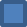 Si allega curriculum vitae e copia del documento di identità (formato pdf).Roma,____________________		Firma____________________________